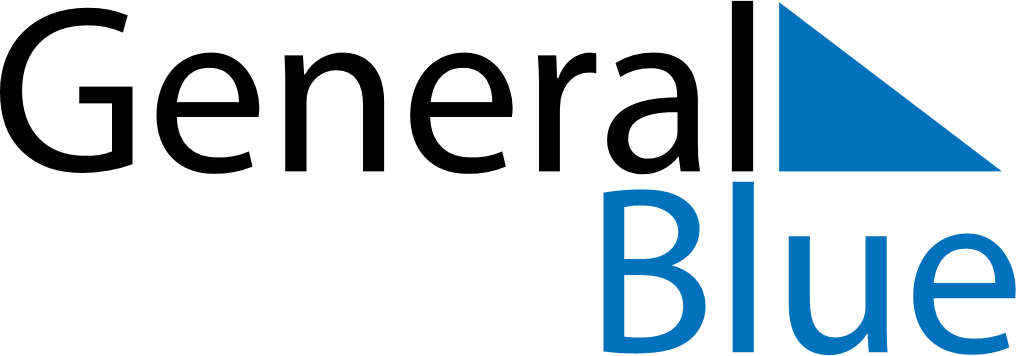 December 2022December 2022December 2022FinlandFinlandMONTUEWEDTHUFRISATSUN1234567891011Independence Day1213141516171819202122232425Christmas EveChristmas Day262728293031Boxing DayNew Year’s Eve